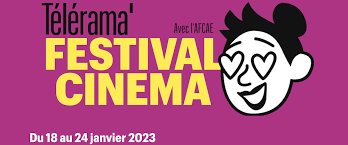 Festival Télérama 2023 Listes des séances en version audiodécrite (AD)du mercredi 18 au mardi 24 janvierPlusieurs films de la programmation disposent d’une version audiodécrite (AD)La Nuit du 12 de Dominik Moll - Haut & Court - 1h54                                                                   Les Amandiers de Valérie Bruni Tedeschi - Ad Vitam - 2h05
Les Passagers de la nuit de Mikhaël Hers - Pyramide Distribution - 1h51
L'Innocent de Louis Garrel - Ad Vitam - 1h40
Les Enfants des Autres de Rebecca Zlotowski - Ad Vitam - 1h43
Chronique d'une liaison passagère de Emmanuel Mouret - Pyramide Distribution - 1h40Coup de cœur des - 26 ans : En Corps de Cédric Klapisch - StudioCanal - 1h58Recherche des séances par région (cliquez sur la région) :AUVERGNE-RHÔNE-ALPESBOURGOGNE-FRANCHE-COMTÉBRETAGNEGRAND ESTHAUTS-DE-FRANCEÎLE-DE-FRANCENORMANDIENOUVELLE-AQUITAINEOCCITANIEPAYS-DE-LA-LOIREPROVENCE-ALPES-CÔTE D’AZURAUVERGNE-RHÔNE-ALPESAmbérieu-en-Bugey (01500)CINE'FESTIVAL - 3, avenue de Verdun	L’AD est accessible au moyen de l’application pour smartphone Twavox.- La Nuit du 12 : mercredi 18h45, dimanche 16h15.- En Corps : mercredi 14h, samedi 18h30. - L’innocent : jeudi 14h, dimanche 18h30.Charlieu (42190)LES HALLES - Place Saint-Philibert, Tél : 04 77 69 02 40L’AD est accessible au moyen de l’application pour smartphone Twavox.- La Nuit du 12 : jeudi 17h45 et samedi 20h15.- Les Passagers de la nuit : vendredi 17h45 et lundi 17h45.- Chronique d’une liaison passagère : dimanche 18h et mardi 18h.Clermont-Ferrand (63000)CGR CLERMONT-FERRAND LES AMBIANCES – 7 rue Saint Dominique – Tél : 09 73 89 69 47
- Chronique d’une liaison passagère : jeudi 13h, samedi 13h, mardi 17h.
- La Nuit du 12 : mercredi 17h, vendredi 21h15, lundi 19h20.
- Les Passagers de la nuit : jeudi 15h, samedi 21h, lundi 17h15.
- L’Innocent : jeudi 17h10, vendredi 15h, mardi 13h.
Moulins (03000)CGR MOULINS - 16 rue Marcellin Desboutins- La Nuit du 12 : jeudi 18h15, dimanche 20h15, mardi 16h15.- Les passagers de la nuit : jeudi 13h45, samedi 20h30, dimanche 18h.Sainte-Foy-lès-Lyon (69110)CINE MOURGUET - 15 rue Deshay, Tel : 04 78 59 01 46- La nuit du 12 : vendredi 14h30, dimanche 18h30, lundi 20h.- Les passagers de la nuit : jeudi 14h30, dimanche 18h15, mardi 20h.- L’innocent : jeudi 17h30, dimanche 20h45, mardi 14h30. - Les amandiers : mercredi 20h (+retransmission débat), samedi 16h, lundi 14h30. - En Corps : vendredi 17h15, dimanche 14h, mardi 20h. Saint-Flour (15100)LE DELTA - Place du Palais de Justice, Tel : 04 71 60 34 10- L’innocent : vendredi 21h et lundi 18h.Vichy (03200) 	CINEMA ETOILE PALACE - 35 rue Lucas - Centre Commercial les 4 CheminsL’AD est accessible au moyen de l’application pour smartphone Twavox.- En Corps : mercredi 16h, samedi 16h, dimanche 16h. - Les passagers de la nuit : jeudi 13h30, vendredi 18h30, dimanche 18h30, mardi 21h.Villard (74420)LA TRACE - 430 Route de la Veillaz-Devant – Tel : 04 50 39 08 64- Chronique d’une liaison passagère : mercredi 16h30, vendredi 21h et mardi 18h30.- L’innocent : mercredi 14h30, dimanche 17h30 et mardi 21h. - En Corps : vendredi 14h30 et samedi 21h. - La nuit du 12 : jeudi 18h30 et dimanche 20h.BOURGOGNE-FRANCHE-COMTÉLons-le-Saunier (39000)LES CORDELIERS - 7 rue des Cordeliers - 03 84 47 85 57- La Nuit du 12 : jeudi 20h45, vendredi 14h10, samedi 17h30 et lundi 15h.- Les Enfants des Autres : jeudi 15h, vendredi 14h10, dimanche 17h30 et lundi 20h (interview youtube live).- En Corps : jeudi 14h10, samedi 20h, dimanche 15h, lundi 17h30 et mardi 20h30.BRETAGNEGroix (56590)CINÉMA DES FAMILLES - 3 Le Gripp, Tel : 02 97 86 80 28 - La nuit du 12 : Vendredi 17h.- L’innocent : Mardi 17h.- Chronique d’une liaison passagère : Dimanche 17h.Rennes (35000)LE CINÉ T.N.B - 1 rue Saint-Hélier, Tel : 02 99 31 16 65Demande de casque à l’accueil.-  L’innocent : mercredi 16h15, vendredi 11h, dimanche 20h (suivie d’une rencontre en retransmission) et lundi 18h.- Les Enfants des autres : jeudi 18h30, dimanche 15h45, lundi 20h (suivie d’une rencontre en retransmission) et mardi 11h.Saint-Brieuc (22000)LE CLUB 6 - 40 boulevard Clémenceau, Tel : 02 96 33 83 26Le cinéma est équipé du système FIDELIO- En Corps : vendredi 13h45, samedi 17h30, dimanche 10h45, lundi 20h.- La Nuit du 12 : mercredi 17h30, samedi 20h, dimanche 14h45, mardi 17h30.- Les Passagers de la nuit : mercredi 20h15, vendredi 17h45, samedi 17h45, mardi 13h45.- Les Enfants des autres : mercredi 14h, vendredi 20h30, dimanche 18h, lundi 20h30.- Chronique d’une liaison passagère : jeudi 20h30, dimanche 11h, lundi 13h45, mardi 18h.Vannes (56000)GARENNE - 12 bis rue Alexandre Le Pontois, Tel : 02 97 42 43 44 Le cinéma est équipé du système FIDELIO- Les Passagers de la nuit : mercredi 18h15, samedi 14h et lundi 20h30.- La Nuit du 12 : vendredi 20h30 et dimanche 16h15.- En Corps : samedi 20h30.GRAND ESTNeufchateau (88300)NEOPOLIS – 4 rue de la 1ère armée Française, Tel : 03 29 94 78 80Le cinéma est équipé de casques pour l’AD- L'Innocent : mercredi 18h15, samedi 19h15 et lundi 14h30.- La Nuit du 12 : mercredi 20h30 et dimanche 18h30.- En Corps : vendredi 19h15 et mardi 20h35.Reims (51100)Opéraims - 72 place Drouet d'Erlon, Tel : 03 26 78 20 00L’AD est accessible au moyen de l’application pour smartphone Twavox.- La Nuit du 12 : samedi 21h30 et lundi 16h.- Les Passagers de la nuit : jeudi 15h45 et lundi 18h25.- L'Innocent : mercredi 16h et jeudi 18h10.- Les Enfants des Autres : samedi 17h10 et dimanche 18h40.- Chronique d’une liaison passagère : vendredi 15h40 et samedi 19h20.- En Corps : dimanche 10h30 et mardi 21h15.- Les Amandiers : dimanche 21h et lundi 14h.Thionville (57100)LA SCALA - 63 boulevard Foch, Tel :  03 82 82 25 34Le cinéma est équipé de casques pour l’AD (20 casques disponibles)- L’innocent : mercredi 18h et vendredi 15h45.- La Nuit du 12 : mercredi 20h et dimanche 13h45.- En Corps : mercredi 20h.- Les Amandiers : jeudi 16h10 et lundi 13h45.- Les Enfants des Autres : vendredi 13h45 et dimanche 18h.- Chronique d’une liaison passagère : samedi 13h45 et mardi 21h. - Les Passagers de la nuit : lundi 16h et mardi 13h45.HAUTS-DE-FRANCEBailleul (59270)LE FLANDRIA - 45, rue des Viviers, Tel : 03 28 50 06 00Le cinéma est équipé de casques pour l’AD- La Nuit du 12 : mercredi 20h30 et vendredi 14h.ÎLE-DE-FRANCEParis (75006)LE LUCERNAIRE – 53 rue Notre Dame des Champs, Tel : 01 45 44 57 34Le cinéma est équipé du système FIDELIO- Les Amandiers : mercredi 10h30, jeudi 20h30, vendredi 10h30, samedi 20h30, dimanche 10h30, lundi 20h30 et mardi 10h30.- Chronique d’une liaison passagère : mercredi 15h30, jeudi 18h30, vendredi 15h30, samedi 18h30, lundi 18h30, dimanche 16h40 et mardi 13h.Paris (75006)LES 3 LUXEMBOURG – 67 rue Monsieur Le PrinceLe cinéma est équipé du système FIDELIO- La Nuit du 12 : mercredi 15h, vendredi 19h15, dimanche 21h30 et mardi 17h20.- L'Innocent :  vendredi 21h30, samedi 18h40, dimanche 15h10 et mardi 19h35.- Les Enfants des Autres : mercredi 19h25, jeudi 21h30, vendredi 13h, samedi 16h30 et mardi 21h30.- Chronique d’une liaison passagère : mercredi 13h, vendredi 15h05, dimanche 19h30 et mardi 13h.- En Corps : mercredi 21h30, jeudi 15h20, vendredi 21h30, dimanche 17h10 et lundi 21h30.Paris (75008)CINEMA DU PANTHEON – 13 rue Victor Cousin, Tel : 01 40 46 01 21Le cinéma est équipé du système FIDELIO- Les Amandiers : mercredi 14h / 16h30 / 20h (débat avec la rédaction de Télérama).- Chronique d’une Liaison Passagère :  jeudi 13h45 / 15h40 / 17h30 / 20h (rencontre avec Sandrine Kiberlain et Emmanuel Mouret).- La Nuit du 12 : vendredi 14h / 16h30.- L’innocent : dimanche 20h (rencontre avec Louis Garrel et, sous réserve, Anouk Grinberg).- Les Enfants des Autres : lundi 13h30 / 15h25 / 17h20 / 20h (rencontre avec Rebecca Zlotowski et, sous réserve, Virginie Efira).Paris (75008)LE BALZAC - 1, rue Balzac, Tel : 01 45 61 02 53- L’innocent : mercredi 15h55, vendredi 13h25 et dimanche 19h.- La Nuit du 12 : mercredi 18h05, vendredi 15h35 et lundi 21h.- En Corps : jeudi 20h55, samedi 15h30 et dimanche 13h15. Paris (75010)LE LOUXOR - 170, boulevard MagentaLe cinéma est équipé d’un système de casques AD.- La Nuit du 12 : mercredi 11h, jeudi 19h50, vendredi 15h15, dimanche 15h20 et lundi 13h.- Les Passagers de la nuit : mercredi 21h55, jeudi 17h35, vendredi 11h et mardi 17h30.- L'Innocent : mercredi 20h, jeudi 11h30, vendredi 17h25, lundi 11h et mardi 15h20.- Chronique d’une liaison passagère : jeudi 13h25, vendredi 13h15, samedi 18h30, dimanche 22h et mardi 11h.- En Corps : jeudi 15h25, vendredi 21h50, dimanche 10h45 et mardi 13h.Cachan (94230)LA PLEIADE- 12 Avenue Cousin de Méricourt, Tel : 01 49 69 60 09Casque à demander à l’accueil.- En Corps : samedi 16h.Gonesse (95500)JACQUES PREVERT - Place Aimé Césaire, Tel : 01 77 80 92 91Casque à demander à l’accueil.- La Nuit du 12 : vendredi 20h30 et lundi 16h15.- En Corps : samedi 20h et lundi 14h.- L’Innocent : samedi 18h et mardi 14h.- Les Enfants des Autres : mercredi 16h et lundi 20h (ciné-rencontre en ligne).Le Perreux-Sur-Marne (94170)CENTRE DES BORDS DE MARNE - 2 Rue de la Prairie, Tel : 01 43 24 54 28Le cinéma est équipé d’un système de casques pour l’AD.- En Corps : mercredi 21h et dimanche 17h.- L’Innocent : vendredi 21h et lundi 18h30.- Chronique d’une liaison passagère : jeudi 14h et lundi 20h45.Verrières-le-Buisson (91370)ESPACE BERNARD MANTIENNE - 3 Voie de l'Aulne, Tel : 01 69 53 10 37Le cinéma est équipé d’un système de casques pour l’AD.- La Nuit du 12 : mercredi 14h, jeudi 21h et vendredi 16h.- L’Innocent : jeudi 16h30, vendredi 14h (ciné-thé) et samedi 14h.- Les Enfants des Autres : mercredi 16h30 et jeudi 16h.Le Vésinet (78110)JEAN MARAIS - 59 Bd Carnot, Tel : 01 30 15 66 00Le cinéma est équipé du système FIDELIO.- L’innocent : samedi 21h et dimanche 15h.- Les Enfants des Autres : dimanche 21h et mardi 18h.- Chronique d’une liaison passagère : vendredi 17h30 et lundi 14h.- En Corps : samedi 17h30.Vincennes (94300)Le Vincennes Cinéma - 30 avenue de ParisLe cinéma est équipé d’un système de casques pour l’AD.- Chronique d’une liaison passagère : Mercredi 14h, Dimanche 14h, Mardi 16h.- L’innocent : Vendredi 16h, Dimanche 21h10, Mardi 18h.NORMANDIECaen (14000)LUX - 6, avenue Ste Thérèse. Tel : 02 31 82 09 13Le cinéma est équipé d’un système de casques pour l’AD.- L’innocent : mercredi 16h50, jeudi 19h30 et dimanche 16h40.- La Nuit du 12 : vendredi 15h40, dimanche 16h et mardi 20h45.NOUVELLE-AQUITAINEBrive la Gaillarde (19100)REX - 3, bd du Général Koenig L’AD est accessible au moyen de l’application pour smartphone Twavox.- L’innocent : jeudi 12h10, samedi 14h, dimanche 18h30.- Les enfants des autres : vendredi 18h30, lundi 20h45, mardi 14h.La Rochelle (17000)CGR LA ROCHELLE DRAGON - 8 Cr des Dames, Tel : 05 46 41 41 79- La Nuit du 12 : Samedi 18h45.- Les Passagers de la nuit : Jeudi 11h / 16h45 et samedi 21h.- En Corps : jeudi 19h, vendredi 10h45, dimanche 11h et lundi 10h45.La Teste (33260)
GRAND ECRAN – Rue Lagrua, Zone Commerciale Cap Océan. Tél : 05 57 73 60 00L’AD est accessible au moyen de l’application pour smartphone Twavox.- Les Passagers de la nuit : mercredi 13h45, vendredi 20h55, lundi 16h
- Chronique d'une liaison passagère : mercredi 18h40, samedi 13h30, lundi 20h50- En corps : samedi 20h45, dimanche 18h10, mardi 17hPoitiers (86000)TAP CASTILLE – 24, place du Maréchal Leclerc- En Corps : jeudi 18h15, samedi 20h30, lundi 14h. - La Nuit du 12 : Mercredi, 14h, lundi 20h30, mardi 18h15.OCCITANIEMontpellier (34000)Cinéma Nestor Burma - 2 rue Marcelin AlbertL’AD est accessible au moyen de l’application pour smartphone Twavox.- Les Amandiers : mercredi 19h50, mardi 13h45.- La Nuit du 12 : vendredi 17h45, dimanche 13h45, mardi 16h10.- En corps : samedi 13h45, mardi 20h30.- Chronique d’une liaison passagère : jeudi 19h50, lundi 15h25.- Les enfants des autres : mercredi 11h30, samedi 18h, lundi 19h30.- L'Innocent : mercredi 17h45, jeudi 11h40, dimanche 19h50.Ramonville-Saint-Agne (31520)               CINEMA L’AUTAN - Place Jean Jaurès- La Nuit du 12 : mercredi 18h30- Chronique d’une liaison passagère : lundi 18h30- L'Innocent : mardi 21hSaint Chély d’Apcher (48200)CINÉ-THÉÂTRE - 130 rue Théophile Roussel, Tel : 04 66 31 37 37Le cinéma est équipé d’un système de casques pour l’AD.- La Nuit du 12 : mercredi 20h30 et vendredi 18h10.- L'Innocent :  mercredi 16h et lundi 2030.- Les Enfants des Autres : samedi 14h et lundi 16h40.- Chronique d’une liaison passagère : jeudi 20h30 et dimanche 16h40.- En Corps : dimanche 14h30 et mardi 20h30.PAYS-DE-LA-LOIRENantes (44000)KATORZA - 3 rue Corneille, Tel : 02 51 84 90 60L’AD est accessible au moyen de l’application pour smartphone Audio Everywhere- La Nuit du 12 : mercredi 16h15, samedi 18h15 et lundi 20h45.- L’innocent : mercredi 18h30, vendredi 13h45, dimanche 16h30 et mardi 20h45.- En Corps : mercredi 20h30 (en présence de Marion Barbeau et Laura Bachman), samedi 15h55 et lundi 13h45.- Les Passagers de la nuit : jeudi 13h45, dimanche 20h15 et mardi 16h15.Pornic (44210)CINÉ TOILES DE RETZ - 1 rue du Chaudron, Tel : 02 72 92 31 70L’AD est accessible au moyen de l’application pour smartphone Audio Everywhere- En Corps : mercredi 15h, dimanche 17h40 et mardi 15h.- Les Enfants des Autres : Mercredi 17h50 et lundi 20h.- La Nuit du 12 : jeudi 18h10 et lundi 17h30.- L’innocent : jeudi 20h50, samedi 18h et lundi 15h.Saint-Brevin-Les-Pins (45250)CINÉJADE - 2 Av. des Frères LumièreLe cinéma est équipé du système FIDELIO.- Chronique d’une liaison passagère : jeudi 16h10, dimanche 20h45 et mardi 18h30.- En Corps : vendredi 20h30, samedi 17h15 et dimanche 13h45.- La Nuit du 12 : Dimanche 16h10, lundi 20h30 et mardi 14h.- Les Passagers de la nuit : jeudi 18h15, vendredi 16h05 et mardi 20h30.PROVENCE-ALPES-CÔTE D’AZURCarpentras (84200)LE RIVOLI - 56 Av. Victor Hugo, Tel : 04 90 60 51 11- En Corps : mercredi 13h45, jeudi 18h30 et lundi 16h.- Les Amandiers : mercredi 18h30, dimanche 11h et 16h15, mardi 20h45. - Chronique d’une liaison passagère : jeudi 16h15, vendredi 13h45 et dimanche 18h45.- L’innocent : vendredi 18h, samedi 16h et mardi 13h45. - La Nuit du 12 : samedi 18h30, lundi 13h45 et mardi 16h.